The Making of America, 1789-1900 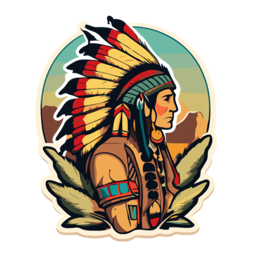 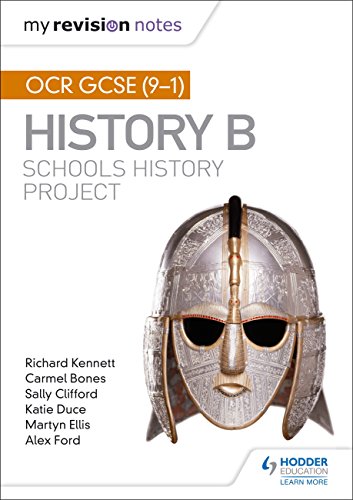       Life in Nazi Germany, 1933-1945 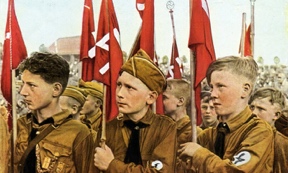 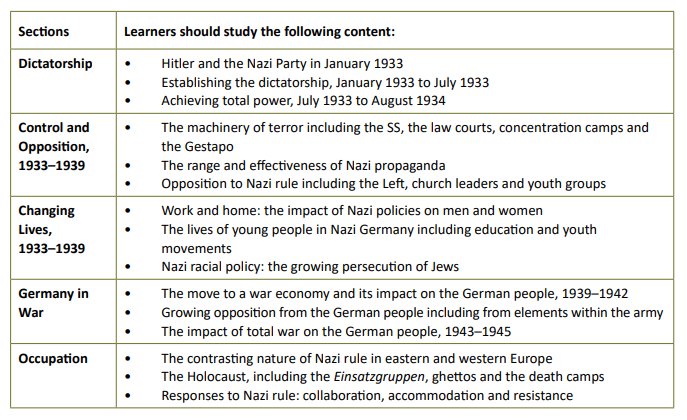 Tip: Type the following in on YouTube for useful revision playlists…‘Pete Jackson Making of America’ 	AND	‘Pete Jackson Living under Nazi Rule’ 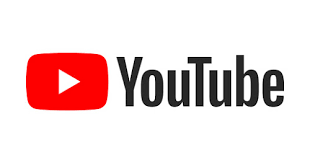 America’s expansion1789–1838 ​• How and why the USA expanded, from 1789 to 1838 ​• The expansion of southern cotton plantations and of slavery, 1793–1838 ​• The removal of indigenous people from the east, 1830–1838 ​The West1839–1860 ​• The culture of the Plains Indians including a case study of the Lakota Sioux ​• The journeys of the early migrants to California and Oregon; the Mormon settlement of Utah ​• The nature and impact of the Californian Gold Rush (1848–1849) and the consequences of the Pikes Peak Gold Rush (1858–1859) ​Settlement and conflict on the Plains1861–1877 ​• The causes and nature of white American exploitation of the Plains: railroads, ranches and cow towns ​• Homesteaders: living and farming on the Plains ​• The Indian Wars including Little Crow’s War (1862), Red Cloud’s War (1865–1868) and the Great Sioux War (1876–1877) ​Civil War and Reconstruction 1861–1877 ​• Divisions over slavery and the causes of the Civil War ​• The African American experience of the Civil War, 1861–1865 ​• Reconstruction and continuing limitations to African American liberty ​American cultures1877–1900 ​• Changes to the Plains Indians’ way of life including the impact of reservations and the destruction of the buffalo ​• The impact of economic, social and political change on the lives of African Americans ​• The growth of big business, cities and mass migration​